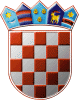                    REPUBLIKA HRVATSKA      BJELOVARSKO-BILOGORSKA ŽUPANIJA             	 OPĆINA ROVIŠĆE     	       Jedinstveni upravni odjel KLASA: 351-01/22-01/2URBROJ: 2103-14-04-22-2U Rovišću, 17. 2 .2022.  IZVJEŠĆE O PROVEDENOM SAVJETOVANJUPročelnica Jedinstvenog upravnog odjela Danica Brkić-Mikolčević, dipl.iur.NAZIV DOKUMENTAIzvješće o provedenom savjetovanju sa zainteresiranom javnošću u postupku donošenja Odluke o  načinu pružanja javne usluge sakupljanja komunalnog otpada na području Općine RovišćeTIJELO KOJE JE PROVELO SAVJETOVANJEJedinstveni upravni odjel, Općina RovišćeTrg hrvatskih branitelja 2, 43212 RovišćeDATUM DOKUMENTA17. 1. 2022.VERZIJA DOKUMENTA1.NAZIV NACRTA AKTANacrt odluke o  načinu pružanja javne usluge sakupljanja komunalnog otpada na području Općine RovišćeNAZIV TIJELA ZADUŽENOG ZA IZRADU NACRTAJedinstveni upravni odjel, Općina RovišćeKOJI SU PREDSTAVNICI ZAINTERESIRANE JAVNOSTI BILI UKLJUČENI U POSTUPAK IZRADE ILI U RAD STRUČNE SKUPINE ZA IZRADU NACRTA?Jedinstveni upravni odjel,Komunalac Bjelovar d.o.o.DA LI JE NACRT BIO OBJAVLJEN NA INTERNETSKIM STRANICAMA?DaINTERNETSKE STRANICE NA KOJIMA JE NACRT BIO OBJAVLJENwww.opcina-rovisce.hrRAZDOBLJE U KOJEM JE NACRT AKTA BIO OBJAVLJENod 17. siječnja do 16. veljače 2022.KOJI SU PREDSTAVNICI ZAINTERESIRANE JAVNOSTI DOSTAVILI SVOJA OČITOVANJA?Mišljenja, primjedbe i prijedlozi mogli su se davati putem: elektronske pošte: opcina.rovisce@gmail.com ili putem pošte na adresu Općine Rovišće. Tijekom internetskog javnog savjetovanja očitovanja na Nacrt Odluke mišljenje nije dostavio niti jedan dionik. Mišljenja, primjedbe i prijedlozi nisu dane niti putem elektronske pošte.TROSKOVI PROVEDENOG SAVJETOVANJAProvedba javnog savjetovanja nije iziskivala dodatne financijske troškove.